93 Boulevard Daunou62200 Boulogne-sur-Mer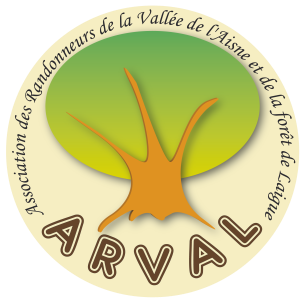 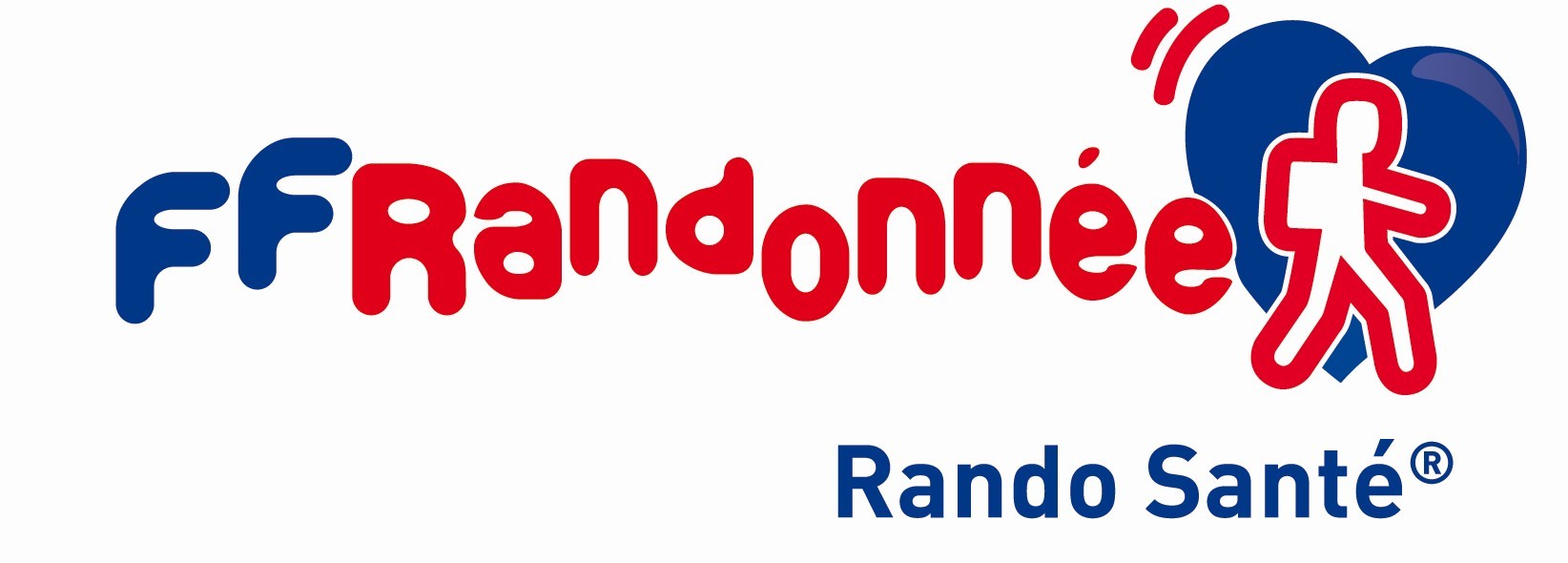 RANDO SANTEPROGRAMMEJANVIER - FEVRIER - MARS 2024Mardi 02	PAS DE RANDO LE LENDEMAIN DU JOUR DE L’ANMardi 09Mardi 16 Dimanche 21Mardi 23Mardi 30 Dimanche 04RANDONNEE « Parking de l’ARMISTICE »14 h 00 : Départ : Parking de l’Armistice à Compiègne (Rethondes près du Francport)Circuit de plus ou moins 6 kmRANDONNEE « Autour de l’Etang glacé »14 h 00 : Départ : Parking des étangs de St Pierre – Vieux MoulinCircuit d’environ 6 km – Bâtons conseillés RANDONNEE de la GALETTEh 30 : Départ : salle polyvalente chemin de Clairoix à Choisy au Bac – Dégustation de la galette au retour (sur inscription auprès de Nathalie Lestienne avant le 6 janvier 2024Circuit d’environ 6 km (*IBP 18)RANDONNEE « Carrefour MOLLEVEAUX »h 00 Départ : Carrefour Molleveaux – D 973 – entre la Faisanderie et PierrefondsCircuit d’environ 6 kmRANDONNEE « Carrefour de l’ABBAYE »14 h 00 : Départ : Carrefour de l’Abbaye de Royallieu à Compiègne (petit parking à gauche aussitôt après le giratoire – direction La Croix St Ouen – D 932aCircuit d’environ 6 km RANDONNEE « Rando COUSCOUS »9 h 30 : Départ : Parking du restaurant » les Thermes » à PierrefondsPossibilité de s’inscrire au couscous du midi pour ceux qui le souhaitentCircuit d’environ 5 km (*IBP 17) – Bâtons conseillésJoël LOEWEISTEINJean-Luc FRITSCHPascal LARZILLIEREPatrick RANDADominique LEMAITREPascal LARZILLIEREMardi 06Mardi 13Mardi 20Mardi 27Mardi 05Mardi 12Mardi 19Mardi 26* IBPRANDONNEE « Sur les pas d’Eugénie»14 h 00 : Départ : Rendez-vous et départ parvis du château de Compiègne devant les grilles du château – place pavéeCircuit d’environ 6 km – Bâtons conseillésRANDONNEE « Compiègne le long de l’Oise »14 h 00 : Compiègne – Le long de l’Oise à l’extrémité du Clos du quai du Clos des Roses – Parking face studio des Picantins Circuit d’environ 6 kmRANDONNEE « La FAISANDERIE »14 h 00 : Départ : Parking de la Faisanderie à CompiègneCircuit d’environ 6 kmRANDONNEE « Autour de VERBERIE »14 h 00 : Départ du centre équestre du Marais – 8 route de St Sauveur à Verberie – En venant de La Croix St Ouen, au 1er giratoire, prendre direction déchetterieCircuit d’environ 6 kmRANDONNEE « Quelques pas vers COMPOSTELLE » 14 h 00 : Départ : Carrefour Royal à CompiègneNous marcherons sur une petite partie du GR 655 long de 1266 km reliant Bruxelles à CompostelleCircuit d’environ 6 km – (*IBP 19) – Bâtons conseillésRANDONNEE « Le chemin des Plaideurs »14 h 00 : Départ : Rue des Plaideurs à La Croix St Ouen. En venant de Compiègne et en entrant dans La Croix, prendre à gauche au 1er feu et aller jusqu’au bout de la rueCircuit de plus ou moins 6 km (*IBP 16)RANDONNEE « LE PLESSIS BRION »14 h OO : Départ : Parking du château de Plessis BrionCircuit d’environ 6 kmRANDONNE « COMPIEGNE et sa forêt »14 h 00 : Départ : Parking tout de suite à gauche avant de sortir de Compiègne direction La Croix Sr OuenCircuit d’environ 6 kmCotation de la Fédération Française de Randonnée Pédestre sur l’effort à fournir lors d’une randonnée. Un score entre 0 et 25 est de niveau 1 qualité de FACILE. La randonnée est sans difficulté physique. Ce niveau correspond aux parcours RANDO SANTEJean-Luc FRITSCHJean-Michel BETHGNIESPatrick RANDADominique LEMAITREPascal LARZILLIEREPascal LARZILLIEREPatrick RANDAJean-Michel BETHGNIESEn cas d’alerte météo « orange ou rouge » l’ARVAL annule systématiquement la randonnée. Aucun responsable ou accompagnateur ne sera présent sur le lieu de départ.Jean-Michel BETGNIES	: Tél. 06 31 15 01 71Jean-Luc FRITSCH	: Tél. 06 80 60 61 90Pascal LARZILLIERE	: Tél. 06 10 08 66 12Dominique LEMAITRE	: Tél. 06 59 78 63 46Joël LOEWEISTEIN	: Tél. 06 18 20 40 21Chantal RANDA	: Tél. 06 27 08 21 56Patrick RANDA	: Tél. 06 10 38 07 40L’ARVAL17 Allée du Carmel - 60200 – COMPIEGNEPrésident : 06 90 6061 90Secrétaire : 06 87 16 07 55 www.arval60-rando.com Animateurs et serre-files : Le port du gilet fluo est obligatoire